В соответствии с Градостроительным кодексом Российской Федерации, Федеральным законом от 06.10.2003 г. № 131-ФЗ «Об общих принципах организации местного самоуправления в Российской Федерации», с учетом заключения о результатах публичных слушаний по вопросу о внесении изменений в Генеральный план Морачевского сельского поселения от 25.02.2020 г., Уставом Жирятинского района, Жирятинский районный Совет народных депутатовРЕШИЛ:Внести следующие изменения в Генеральный Плана Морачевского сельского поселения Жирятинского района Брянской области, утвержденный решением Морачевского сельского Совета народных депутатов от 19.12.2012 г. № 2-154 "Об утверждении Генерального плана Морачевского сельского поселения», в части: - исключения из границ населенного пункта деревни Дорохово земельного участка с кадастровым номером 32:07:0010401:5, площадью 31 256 кв.м., с видом разрешенного использования – для размещения объектов лесного фонда, расположенного по адресу: Брянская область, Жирятинский район, ГКУ "Выгоничское лесничество".Решение вступает в силу со дня его обнародования в установленном порядке.Глава Жирятинского района		                       С.В.ЛагееваСхема расположения земельного участка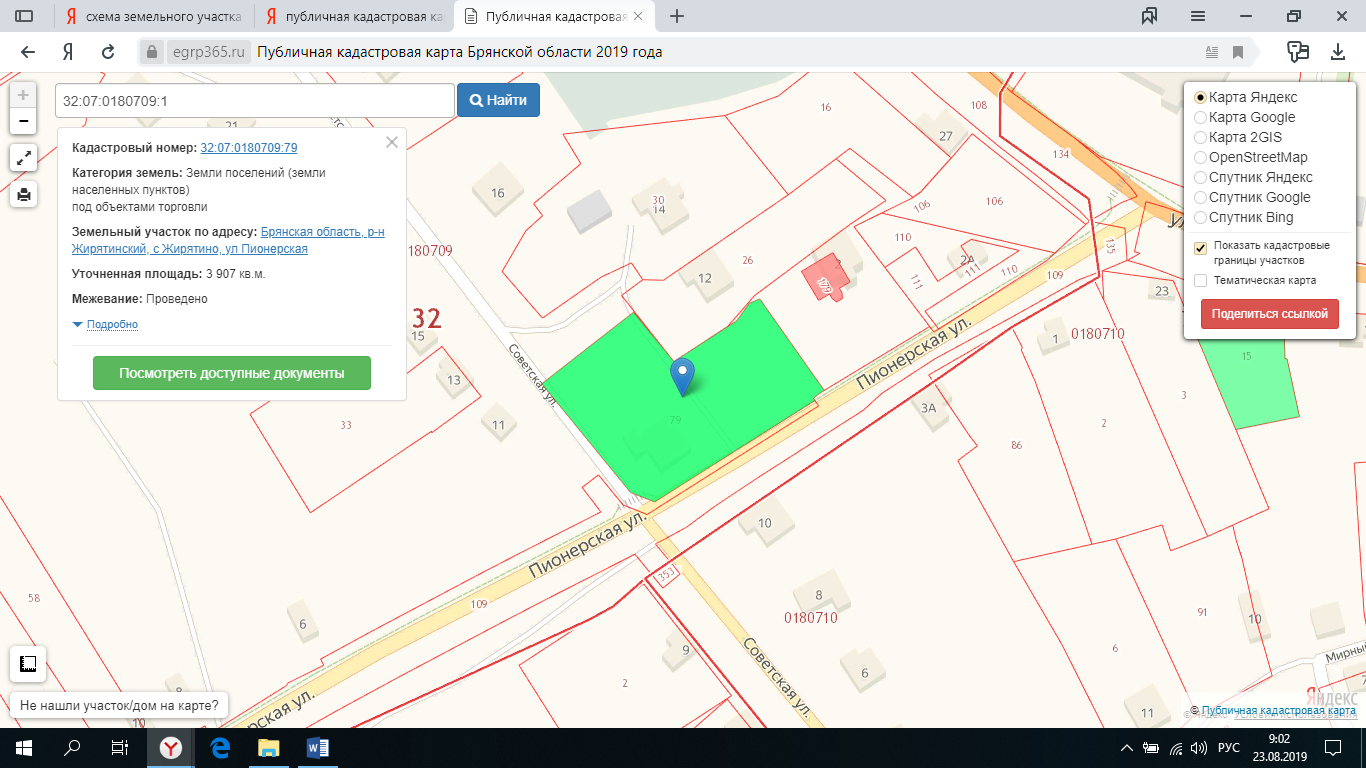 ЖИРЯТИНСКИЙ РАЙОННЫЙ СОВЕТ НАРОДНЫХ ДЕПУТАТОВЖИРЯТИНСКИЙ РАЙОННЫЙ СОВЕТ НАРОДНЫХ ДЕПУТАТОВЖИРЯТИНСКИЙ РАЙОННЫЙ СОВЕТ НАРОДНЫХ ДЕПУТАТОВРЕШЕНИЕРЕШЕНИЕРЕШЕНИЕот ______ 2020 г. №__________с. ЖирятиноО внесении изменений в Генеральный план Морачевского сельского поселения Жирятинского района Брянской области